PELAKSANAAN PANCASILAA.  PEMIKIRAN DAN PELAKSANAAN PANCASILABerbagai bentuk penyimpangan terhadap pemikiran dan pelaksana-an Pancasila terjadi karena dilanggarnya prinsip-prinsip yang perlu diperhatikan. Prinsip-prinsip itu dapat dibedakan menjadi dua, yaitu prinsip ditinjau dari segi intrinsik (ke dalam) dan prinsip ditinjau dari segi ekstrinsik (ke luar). Pancasila dari segi intrinsik harus konsisten, koheren, dan koresponden, sementara dari segi ekstrinsik Pancasila harus mampu menjadi penyalur dan penyaring kepentingan horisontal maupun vertikal.Ada beberapa pendapat yang mencoba menjawab jalur-jalur apa yang dapat digunakan untuk memikirkan dan melaksanakan Pancasila. Pranarka (1985) menjelaskan adanya dua jalur formal pemikiran Pancasila, yaitu jalur pemikiran politik kenegaraan dan jalur pemikiran akademis. Sementara Profesor Notonagoro (1974) menjelaskan adanya dua jalur pelaksanaan Pancasila, yaitu jalur objektif dan subjektif.Sejarah perkembangan pemikiran Pancasila menunjukkan adanya kompleksitas permasalahan dan heteregonitas pandangan. Kompleksitas permasalahan tersebut meliputi (1) masalah sumber; (2) masalah tafsir; (3) masalah pelaksanaan; (4) masalah apakah Pancasila itu Subject to change; dan (5) problem evolusi dan kompleksitas di dalam pemikiran mengenai pemikiran Pancasila. Permasalahan tersebut mengundang perdebatan yang sarat dengan kepentingan. Pemecahan berbagai kompleksitas permasalahan di atas dapat ditempuh dengan dua jalur, yaitu jalur pemikiran politik kenegaraan, dan jalur pemikiran akademis.Jalur pemikiran kenegaraan yaitu penjabaran Pancasila sebagai ideologi bangsa, Dasar Negara dan sumber hukum dijabarkan dalam berbagai ketentuan hukum dan kebijakan politik. Para penyelenggara negara ini berkewajiban menjabarkan nilai-nilai Pancasila ke dalam perangkat perundang-undangan serta berbagai kebijakan dan tindakan. Tujuan penjabaran Pancasila dalam konteks ini adalah untuk mengambil keputusan konkret dan praktis. Metodologi yang digunakan adalah memandang hukum sebagai metodologi, sebagaimana yang telah diatur oleh UUD.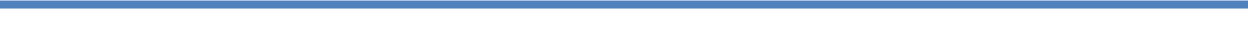 Pendidikan Pancasila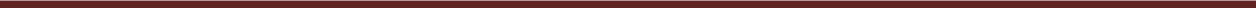 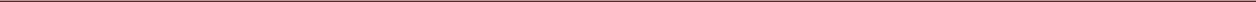 Permasalahan mengenai Pancasila tidak semuanya dapat dipecahkan melalui jalur politik kenegaraan semata, melainkan memerlukan jalur lain yang membantu memberikan kritik dan saran bagi pemikiran Pancasila, jalur itu adalah jalur akademis, yaitu dengan pendekatan ilmiah, ideologis, theologis, maupun filosofis.Pemikiran politik kenegaraan tujuan utamanya adalah untuk pengambilan keputusan atau kebijakan, maka lebih mengutamakan aspek pragmatis, sehingga kadang-kadang kurang memperhatikan aspek koherensi, konsistensi, dan korespondensi. Akibatnya kadang berbagai kebijakan justru kontra produktif dan bertentangan dengan nilai-nilai Pancasila. Dengan demikian pemikiran akademis berfungsi sebagai sumber bahan dan kritik bagi pemikiran politik kenegaraan. Sebaliknya kasus-kasus yang tidak dapat dipecahkan oleh para pengambil kebijakan merupakan masukan yang berharga bagi pengembangan pemikiran akademis. Setiap pemikiran akademis belum tentu dapat diterapkan dalam kebijakan politik kenegaraan, sebaliknya setiap kebijakan politik kenegaraan belum tentu memiliki validitas atau tingkat kesahihan yang tinggi jika diuji secara akademis.Jalur pemikiran ini sangat terkait dengan jalur pelaksanaan. Pelaksanaan Pancasila dapat diklasifikasikan dalam dua jalur utama, yaitu pelaksanaan objektif dan subjektif, yang keduanya merupakan satu kesatuan yang tidak dapat dipisahkan.Pelaksanaan objektif adalah pelaksanaan dalam bentuk realisasi nilai-nilai Pancasila pada setiap aspek penyelenggaraan negara, baik di bidang legislatif, eksekutif, maupun yudikatif, dan semua bidang kenegaraan dan terutama realisasinya dalam bentuk peraturan perundang-undangan negara Indonesia. Pelaksanaan subjektif, artinya pelaksanaan dalam pribadi setiap warga negara, setiap individu, setiap penduduk, setiap penguasa dan setiap orang Indonesia. Menurut Notonagoro pelaksanaan Pancasila secara subjektif ini memegang peranan sangat penting, karena sangat menentukan keberhasilan atau kegagalan pelaksanaan Pancasila. Pelaksanaan subjektif ini menurut Notonagoro dibentuk secara berangsur-angsur melalui proses pendidikan, baik pendidikan formal, non formal, maupun informal di lingkungan keluarga dan masyarakat. Hasil yang akan diperoleh berupa pengetahuan, kesadaran, ketaatan, kemampuan dan kebiasaan, mentalitas, watak dan hati nurani yang dijiwai oleh Pancasila.Sebaik apa pun produk perundang-undangan, jika tidak dilaksanakan oleh para penyelenggaraPendidikan Pancasilanegara maka tidak akan ada artinya, sebaliknya sebaik apa pun sikap mental penyelenggara negara namun tidak didukung oleh sistem dan struktur yang kondusif maka tidak akan menghasilkan sesuatu yang maksimal.Pelaksanaan Pancasila secara objektif sebagai Dasar Negara membawa implikasi wajib hukum, artinya ketidaktaatan pada Pancasila dalam artian ini dapat dikenai sanksi yang tegas secara hukum, sedangkan pelaksanaan Pancasila secara subjektif membawa implikasi wajib moral. Artinya sanksi yang muncul lebih sebagai sanksi dari hati nurani atau masyarakat.B.  REFORMASI PEMIKIRAN DAN PELAKSANAAN PANCASILAReformasi secara sempit dapat diartikan sebagai menata kembali keadaan yang tidak baik menjadi keadaan yang lebih baik. Reformasi kadang disalahartikan sebagai suatu gerakan demonstrasi yang radikal, “semua boleh”, penjarahan atau “pelengseran” penguasa tertentu. Beberapa catatan penting yang harus diperhatikan agar orang tidak salah mengartikan reformasi, antara lain sebagai berikut.Reformasi bukan revolusiReformasi memerlukan prosesReformasi memerlukan perubahan dan berkelanjutanReformasi menyangkut masalah struktural dan kulturalReformasi mensyaratkan adanya skala prioritas dan agendaReformasi memerlukan arahBerbagai faktor yang mendorong munculnya gerakan reformasi antara lain: Pertama, akumulasi kekecewaan masyarakat terutama ketidakadilan di bidang hukum, ekonomi dan politik; kedua, krisis ekonomi yang tak kunjung selesai; ketiga, bangkitnya kesadaran demokrasi, keempat, merajalelanya praktek KKN, kelima, kritik dan saran perubahan yang tidak diperhatikan.Gerakan reformasi menuntut reformasi total, artinya memperbaiki segenap tatanan kehidupan bernegara, baik bidang hukum, politik, ekonomi, sosial-budaya, hankam dan lain-lain. Namun pada masa awal gerakan reformasi, agenda yang mendesak untuk segera direalisasikan antara lain: pertama, mengatasi krisis; kedua, melaksanakan reformasi, dan ketiga melanjutkan pembangunan. Untuk dapat menjalankan agenda reformasi tersebut dibutuhkan acuan nilai,Pendidikan Pancasiladalam konteks ini relevansi Pancasila menarik untuk dibicarakan.Eksistensi Pancasila dalam reformasi di tengah berbagai tuntutan dan euforia reformasi ternyata masih dianggap relevan, dengan pertimbangan, antara lain: pertama, Pancasila dianggap merupakan satu-satunya aset nasional yang tersisa dan diharapkan masih dapat menjadi perekat tali persatuan yang hampir koyak. Keyakinan ini didukung oleh peranan Pancasila sebagai pemersatu, hal ini telah terbukti secara historis dan sosiologis bangsa Indonesia yang sangat plural baik ditinjau dari segi etnis, geografis, maupun agama. Kedua, Secara yuridis, Pancasila merupakan Dasar Negara, jika dasar negara berubah, maka berubahlah negara itu. Hal ini didukung oleh argumentasi bahwa para pendukung gerakan reformasi yang tidak menuntut mengamandemen Pembukaan UUD 1945 yang di sana terkandung pokok-pokok pikiran Pembukaan UUD 1945 yang merupakan perwujudan nilai-nilai Pancasila.Kritik paling mendasar yang dialamatkan pada Pancasila adalah tidak satunya antara teori dengan kenyataan, antara pemikiran dengan pelaksanaan. Maka tuntutan reformasi adalah meletakkan Pancasila dalam satu kesatuan antara pemikiran dan pelaksanaan. Gerakan reformasi mengkritik kecenderungan digunakannya Pancasila sebagai alat kekuasaan, akhirnya hukum diletakkan di bawah kekuasaan. Pancasila dijadikan mitos dan digunakan untuk menyingkirkan kelompok lain yang tidak sepaham.Beberapa usulan yang masih dapat diperdebatkan namun kiranya penting bagi upaya mereformasi pemikiran Pancasila, antara lain: Pertama, mengarahkan pemikiran Pancasila yang cenderung abstrak ke arah yang lebih konkret. Kedua, mengarahkan pemikiran dari kecenderungan yang sangat ideologis (untuk legitimasi kekuasaan) ke ilmiah. Ketiga, mengarahkan pemikiran Pancasila dari kecenderungan subjektif ke objektif, yaitu dengan menggeser pemikiran dengan menghilangkan egosentrisme pribadi, kelompok, atau partai, dengan menumbuhkan kesadaran pluralisme, baik pluralisme sosial, politik, budaya, dan agama.Berbagai bentuk penyimpangan, terutama dalam pemikiran politik kenegaraan dan dalam pelaksanaannya dimungkinkan terjadi karena beberapa hal, di antaranya, antara lain: Pertama, adanya gap atau ketidakkonsisten dalam pembuatan hukum atau perundang-undangan dengan filosofi, asas dan norma hukumnya. Ibarat bangunan rumah, filosofi, asas dan norma hukumPendidikan Pancasilaadalah pondasi, maka undang-undang dasar dan perundang-undangan lain di bawahnya merupakan bangunan yang dibangun di luar pondasi. Kenyataan ini membawa implikasi pada lembaga-lembaga tertinggi dan tinggi negara tidak dapat memerankan fungsinya secara optimal. Para ahli hukum mendesak untuk diadakan amandemen UUD 1945 dan mengembangkan dan mengoptimalkan lembaga judicial review yang memiliki independensi untuk menguji secara substansial dan prosedural suatu produk hukum.Kedua, Kelemahan yang terletak pada para penyelenggara negara adalah maraknya tindakan kolusi, korupsi dan nepotisme, serta pemanfaatan hukum sebagai alat legitimasi kekuasaan dan menyingkirkan lawan-lawan politik dan ekonomisnya.Sosialisasi Pancasila juga mendapat kritik tajam di era reformasi, sehingga keluarlah Tap MPR No. XVIII/MPR/1998 untuk mencabut Tap MPR No. II/MPR/1978 tentang P-4. Berbagai usulan pemikiran tentang sosialisasi Pancasila itu antara lain: menghindari jargon-jargon yang tidak berakar dari realitas konkret dan hanya menjadi kata-kata kosong tanpa arti, sebagai contoh slogan tentang “Kesaktian Pancasila”, slogan bahwa masyarakat Indonesia dari dulu selalu berbhineka tunggal ika, padahal dalam kenyataan bangsa Indonesia dari dulu juga saling bertempur, melaksanakan Pancasila secara murni dan konsekuen, dan lain-lain.Menghindari pemaknaan Pancasila sebagai proposisi pasif dan netral, tetapi lebih diarahkan pada pemaknaan yang lebih operasional. Sosialisasi diharapkan juga dalam rangka lebih bersifat mencerdaskan kehidupan bangsa, bukan membodohkannya sebagaimana yang terjadi pada penataran-penataran P-4, sehingga sosialisasi lebih kritis, partisipatif, dialogis, dan argumentatif.Andrias Darmayadi, Ph.DAndrias Darmayadi, Ph.DAndrias Darmayadi, Ph.DAndrias Darmayadi, Ph.D